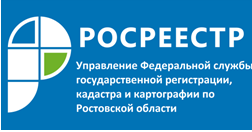 Пресс-релиз                                                                                                                                                      04.10.2021Сотрудники донского Росреестра приступили к обучению на курсе «Цифровая трансформация. Быстрый старт»Курс разработан Центром подготовки руководителей цифровой трансформации РАНХиГС, который проводит обучение государственных служащих, осуществляет исследования на темы, связанные с цифровой трансформацией.Тема цифровой трансформации сегодня стала актуальной в России и в мире. Масштабная автоматизация, необходимость управлять цифровыми процессами, улучшая при этом качество услуг, требуют развития цифровых компетенций и цифровой клиентоцентричности.Росреестр уделяет большое внимание внедрению цифровых технологий. Обучение на курсе «Цифровая трансформация. Быстрый старт» станет очередным этапом в изучении данного вопроса. Более 70 сотрудников центрального аппарата и территориальных органов ведомства на этой неделе уже завершили обучение, организованное в рамках сотрудничества с университетом «Иннополис», которое также было посвящено цифровой трансформации.Обучение включало знакомство с основами и современными тенденциями цифровой трансформации в сфере государственного управления, разбор видов бизнес-процессов, основы процессного подхода и мышления.Контакты для СМИ:Пресс-служба Управления Росреестра по Ростовской областиТатьяна Фатеева8-938-169-55-69FateevaTA@r61.rosreestr.ruwww.rosreestr.ru